Resource Center for Persons with Disabilities (RCPD)Maximizing Ability & OpportunityMichigan State University434 Farm Lane #120 Bessey HallEast Lansing, MI  48824-1033(517) 884-RCPD    (517) 432-3191 (fax)rcpd.msu.edu 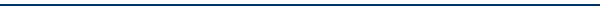 DISABILITY DOCUMENTATION FORM:learning disabilitiesPLEASE REVIEW CAREFULLYThe individual named below has applied for services from the Resource Center for Persons with Disabilities (RCPD) at Michigan State University.  Michigan State University provides academic and workplace services and accommodations to individuals with disabilities.  Individuals seeking services must provide appropriate medical documentation of their condition so that the RCPD can:  a) determine eligibility for accommodations, and b) if eligible, determine appropriate accommodations.The Americans with Disabilities Act (ADA) defines disability as “a physical or mental impairment that substantially limits one or more major life activities, a record of such impairment, or being regarded as having such an impairment.”  Disabilities involve substantial limitations and are distinct from common conditions not substantially limiting major life activities.Documentation required to verify the condition, severity, and functional limitations includes completion of this form or provision of equivalent information on official letterhead to the RCPD by a licensed psychologist, neuropsychologist, or neurologist. Professionals completing this form must have first-hand knowledge of the condition, experience in working with students and employees with learning disabilities, and ideally a familiarity with the physical, emotional and cognitive demands experienced by students and employees in an academic setting.  Diagnoses of disabilities documented by family members are unacceptable. For additional information regarding documentation guidelines, refer to the Educational Testing Services (ETS) guidelines at www.ets.org or www.eeoc.gov.The completed form may be mailed or faxed to the RCPD using the information above.“The Genetic Information Nondiscrimination Act of 2008 (GINA) prohibits employers and other entities covered by GINA Title II from requesting or requiring genetic information of an individual or family member of the individual, except as specifically allowed by this law. To comply with this law, we are asking that you not provide any genetic information when responding to this request for medical information. `Genetic information' as defined by GINA, includes an individual's family medical history, the results of an individual's or family member's genetic tests, the fact that an individual or an individual's family member sought or received genetic services, and genetic information of a fetus carried by an individual or an individual's family member or an embryo lawfully held by an individual or family member receiving assistive reproductive services.”Client name: Last, First, Middle InitialDate of Birth:_		Client’s MSU NetID: Certifying Professional’s Printed Name:_Credentials/Specialization:_License Type: License #:State    Exp. Date  Mailing Address:_City/State/Zip:	Phone:  ()_ Fax:  ()Email:	Office web address Diagnosis/Diagnoses: (Please include DSM Codes) Date of onset: 	 Date of diagnosis: Diagnostic Tools: How did you arrive at your diagnosis/diagnoses?  Please check any relevant items below and attach assessment(s) to this form: Medication, Treatment, and Prescribed AidsWhat treatment, medication and prescribed aids are currently being used to address the diagnosis/diagnoses listed above? Fully describe the impact of medication side-effects that may adversely affect the client’s academic or workplace performance: Is the client compliant with medication and prescribed aids as part of the treatment plan? If no, please explain: Implications for Workplace or Academic/Student LifeUsing the contact information previously provided, print, sign below, and fax/send directly to the Resource Center for Persons with Disabilities. Date:  Signature:	________________________	Date: ___________________Signature denotes: content accuracy, adherence to professional standards and guidelines on page 1 of this document.             Interviews with the client	 Interviews with other persons	 Behavioral observations	 Developmental history	 Psycho-educational testing	 Neuro-psychological testing 	 High School IEP/504 Plan 	 Self-rated or interviewer rated scales 	 Other 	 Other Major Life ActivityImpactsPlease describe the impact of your client’s condition as it applies to each major life activityRecommendations for Accommodations and ServicesPlease provide specific recommendations to address impacted major life activitiesConcentrationMathematicsReadingWritingStaying on TaskCompleting TasksListeningTaking Lecture NotesManaging Internal or External DistractionsTime Management/ OrganizationSocial InteractionsSelf-care (eating, sleeping, hygiene)Stress ManagementOther  (Explain):Other (Explain):